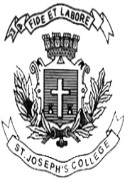 ST. JOSEPH’S COLLEGE (AUTONOMOUS) BENGALURU-27BBA SF - III SEMESTERSEMESTER EXAMINATION: OCTOBER 2021(Examination conducted in January-March 2022)BBA SF 3419: Financial Decision Making IThis paper contains two printed pages and four partsTime: 2 1/2 hrs                                                                                              Max marks: 70 marks 	SECTION A	Answer any FIVE of the following questions. Each question carries two marks.         (5x2= 10)What are the factors affecting income of a corporate company?What is financial ratio?Define wealth maximization.What is working capital management?What the components are of inventory budgeting?State two types of Divestitures and its objective.SECTION BAnswer any THREE of the following questions. Each question carries five marks.        (3x5=15) From the following calculate Return on Assets, Return on Equity and financial leverage ratioAverage total assets $400,000Assets in stock $90,000Assets in Debt $50,000Net income $300,000Sales $250,000Explain cost of sales and cost of goods sold.Differentiate between common stock and preferred stockExplain fixed, floating and flexible exchange ratesSECTION CAnswer any TWO of the following questions. Each question carries fifteen marks.         (2x15=30)  A. Calculate the following ratio on the basis of following information:Gross Profit Ratio Current Ratio Acid Test Ratio Inventory Turnover Ratio Fixed Assets Turnover RatioGross Profit $50,000Revenue from Operations $100,000Inventory $15,000Trade Receivables $27,500Cash and Cash Equivalents $17,500Current Liabilities $40,000Land & building $50,000Plant & Machinery $30,000Furniture $20,000Discuss the importance of current and liquid ratio.Discuss different types of bonds.Explain the factors that cause the demand and supply of foreign currencies to shift.SECTION DAnswer the following compulsory questions.                                                                       (1x15=15)Perform a vertical statement analysis from the following income statement of the XYZ Company:--- End of the question paper ---Year 1Year 2Year 3Sales$3,50,000$4,25,000$5,00,000Cost of Goods Sold$1,00,000$1,35,000$1,70,000Gross Profit$2,50,000$2,90,000$3,30,000Salaries$95,000$98,000$1,00,000Rent and Utilities$30,000$35,000$40,000Marketing$20,000$25,000$30,000Other Expenses$10,000$12,000$15,000Total Expenses$1,55,000$1,70,000$1,85,000Net Income$95,000$1,20,000$1,45,000